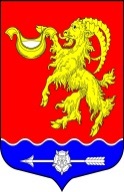 Местная администрация муниципального  образования Горбунковское сельское поселение муниципального образования Ломоносовского муниципального района Ленинградской областиПОСТАНОВЛЕНИЕ «О создании в целях пожаротушения условий для забора в любое время года воды из источников наружного противопожарного водоснабжения, расположенных в населённых пунктах муниципального образования Горбунковского сельского поселения и на прилегающих к ним территориях»В соответствии с Федеральным законом от 21.12.1994 №69-ФЗ «О пожарной безопасности», в целях создания условий для забора в любое время года воды из источников наружного водоснабжения на территории муниципального образования Горбунковское сельское поселение,  руководствуясь Уставом муниципального образования Горбунковское сельское поселение, местная администрация МО Горбунковское сельское поселение                                 ПОСТАНОВЛЯЕТ:Утвердить Правила учёта и проверки наружного противопожарного водоснабжения на территории муниципального образования Горбунковского сельского поселения согласно приложению № 1.Проводить два раза в год проверку всех источников наружного противопожарного водоснабжения на территории муниципального образования Горбунковского сельского поселения, результаты проверки оформлять актом.Администрации Горбунковского сельского поселения, а также организациям всех форм собственности, имеющим источники наружного противопожарного водоснабжения:Принимать немедленные меры по устранению выявленных в ходе проведённой проверки неисправностей противопожарного водоснабжения.Уточнить списки источников противопожарного водоснабжения, внести их в реестр и впредь вести строгий учёт их количества и технического состояния.Обеспечить подъезд и площадку для забора воды из естественных водоёмов твердым покрытием на установку расчётного количества пожарных автомобилей. В зимнее время обращать внимание на наличие и размер проруби, осуществлять расчистку площадки от снега для установки пожарных автомобилей.Руководителям предприятий, организаций, находящихся на территории муниципального образования Горбунковское сельское поселение, определить порядок беспрепятственного доступа подразделений пожарной охраны на территорию предприятий, организаций для заправки водой, необходимой для тушения пожаров, а также для осуществления проверки их технического состояния.Постановление вступает в силу со дня его официального опубликования.Контроль за исполнением настоящего постановления оставляю за собой. И.о. главы местной администрацииМуниципального образованияГорбунковское сельское поселение                                                                                 П.А.РушПриложение № 1к постановлению местной администрации МО Горбунковское сельское поселениеот 21.12.2021 г. № 276ПРАВИЛА
учёта и проверки наружного противопожарного водоснабжения на территории муниципального образования Горбунковское сельское поселениеОбщие положения1.1. Настоящие Правила действуют на всей территории муниципального образования Горбунковское сельское поселение, и обязательны для исполнения организацией водопроводного хозяйства, обслуживающей населённые пункты, а также всеми абонентами, имеющими источники противопожарного водоснабжения независимо от их ведомственной принадлежности и организационно – правовой формы.1.2. Наружное противопожарное водоснабжение поселения включает в себя: водопровод, пожарные водоёмы, водонапорные башни, а также другие естественные и искусственные водоисточники, вода из которых используется для пожаротушения, независимо от их ведомственной принадлежности и организационно – правовой формы.1.3. Ответственность за техническое состояние источников противопожарного водоснабжения и установку указателей несёт организация водопроводного хозяйства поселения или абонент, в ведении которого они находятся.1.4. Подразделения пожарной охраны имеют право на беспрепятственный въезд на территорию предприятий и организаций для заправки водой, необходимой для тушения пожаров, а также для осуществления проверки технического состояния источников противопожарного водоснабжения.Техническое состояние, эксплуатация и требования к источникампротивопожарного водоснабжения2.1. Постоянная готовность источников противопожарного водоснабжения для успешного использования их при тушении пожаров обеспечивается проведением основных подготовительных мероприятий:- качественной приёмкой всех систем водоснабжения по окончании их строительства, реконструкции и ремонта;- точным учётом всех источников противопожарного водоснабжения;- систематическим контролем за состоянием водоисточников;- периодическим испытанием водопроводных сетей на водоотдачу (1 раз в год); - своевременной подготовкой источников противопожарного водоснабжения к условиям эксплуатации в весенне-летний и осенне-зимний периоды.2.2. Источники противопожарного водоснабжения должны находиться в исправном состоянии и оборудоваться указателями в соответствии с нормами пожарной безопасности. Ко всем источникам противопожарного водоснабжения должен быть обеспечен подъезд.2.3. Свободный напор в сети противопожарного водопровода низкого давления (на поверхности земли) при пожаротушении должен быть не менее 10 м.2.4. Пожарные водоёмы должны быть наполнены водой. К водоёмам должен быть обеспечен подъезд. При наличии «сухого» и «мокрого» колодцев крышки их люков должны быть обозначены указателями. В «сухом» колодце должна быть установлена задвижка, штурвал который должен быть введён под крышку люка.2.5. Водонапорные башни должны быть оборудованы гидрантами для забора воды пожарной техникой и иметь подъезд.2.6. Пирсы должны иметь прочное боковое ограждение. Со стороны водоисточника на площадке укрепляется упорный брус. Ширина пирса должна обеспечивать свободную установку двух пожарных автомобилей. Для разворота их перед пирсом устраивают площадку. Высота площадки пирса над самым низким уровнем воды не должна превышать 5 м. Глубина воды у пирса должна быть не менее 1 м. В зимнее время при замерзании воды прорубается прорубь размером 1х1 м, а пирс очищается от снега и льда.2.7. Источники противопожарного водоснабжения допускается использовать только при тушении пожаров, проведении занятий, учений и проверке их работоспособности.Учет и порядок проверки противопожарного водоснабжения3.1. Руководители организаций водопроводного хозяйства, а также абоненты обязаны вести строгий учет и проводить плановые совместные с подразделениями Государственной противопожарной службы проверки имеющихся в их ведении источников противопожарного водоснабжения.3.2. С целью учета всех водоисточников, которые могут быть использованы для тушения пожара, организации водопроводного хозяйства и абоненты совместно с Государственной противопожарной службой не реже одного раза в пять лет проводят инвентаризацию противопожарного водоснабжения.3.3. Проверка противопожарного водоснабжения производится 2 раза в год.  3.4. При проверке пожарного гидранта проверяется:- наличие на видном месте указателя установленного образца;- возможность беспрепятственного подъезда к пожарному гидранту;- состояние колодца и люка пожарного гидранта, производится очистка его от грязи, льда и снега;- работоспособность пожарного гидранта посредством пуска воды с установкой пожарной колонки;- герметичность и смазка резьбового соединения и стояка;- работоспособность сливного устройства;- наличие крышки гидранта.3.5. При проверке пожарного пирса проверяется:- наличие на видном месте указателя установленного образца;- возможность беспрепятственного подъезда к пожарному пирсу;- наличие площадки перед пирсом для разворота пожарной техники;- визуальным осмотром состояние несущих конструкций, покрытия, ограждения, упорного бруса и наличие котлована для забора воды.3.6. При проверке пожарного водоема проверяется:- наличие на видном месте указателя установленного образца;- возможность беспрепятственного подъезда к пожарному водоему;- степень заполнения водой и возможность его пополнения;- наличие площадки перед водоемом для забора воды;- герметичность задвижек (при их наличии);- наличие проруби при отрицательной температуре воздуха (для открытых водоемов).3.7. При проверке других приспособленных для целей пожаротушения источников водоснабжения проверяется наличие подъезда и возможность забора воды в любое время года.Инвентаризация противопожарного водоснабжения4.1. Инвентаризация противопожарного водоснабжения проводится не реже одного раза в пять лет.4.2. Инвентаризация проводится с целью учета всех водоисточников, которые могут быть использованы для тушения пожаров и выявления их состояния и характеристик.4.3. Для проведения инвентаризации водоснабжения постановлением местной администрации МО Горбунковское сельское поселение создается межведомственная комиссия, в состав которой входят: представители органов местного самоуправления Горбунковского сельского поселения, органа государственного пожарного надзора, организации водопроводного хозяйства, абоненты.4.4. Комиссия путем детальной проверки каждого водоисточника уточняет:- вид, численность и состояние источников противопожарного водоснабжения, наличие подъездов к ним;- причины сокращения количества водоисточников;- диаметры водопроводных магистралей, участков, характеристики сетей, количество водопроводных вводов; - наличие насосов - повысителей, их состояние;- выполнение планов замены пожарных гидрантов (пожарных кранов),- строительства новых водоемов, пирсов, колодцев. 4.5. По результатам инвентаризации составляется акт инвентаризации и ведомость учета состояния водоисточников.Ремонт и реконструкция противопожарного водоснабжения5.1. Организации водопроводного хозяйства, а также абоненты, в ведении которых находится неисправный источник противопожарного водоснабжения, обязаны в течение 10 дней после получения сообщения о неисправности произвести ремонт водоисточника. В случае проведения капитального ремонта или замены водоисточника сроки согласовываются с государственной противопожарной службой.5.2. Реконструкция водопровода производится на основании проекта, разработанного проектной организацией и согласованного с территориальными органами государственного пожарного надзора.5.3. Технические характеристики противопожарного водопровода после реконструкции не должны быть ниже предусмотренных ранее.5.4. Заблаговременно, за сутки до отключения участков водопроводной сети для проведения ремонта или реконструкции, руководители организаций водопроводного хозяйства или абоненты, в ведении которых они находятся, обязаны в установленном порядке уведомить органы местного самоуправления Горбунковского сельского поселения и подразделения пожарной охраны о невозможности их использования, при этом предусматривать дополнительные мероприятия, компенсирующие недостаток воды на отключенных участках.5.5. После реконструкции водопровода производится его приёмка комиссией и испытание на водоотдачу.Особенности эксплуатации противопожарного водоснабжения в зимнихусловиях6.1. Ежегодно в октябре – ноябре производится подготовка противопожарного водоснабжения  к работе в зимних условиях, для чего необходимо:- произвести откачку воды из колодцев;- проверить уровень воды в водоёмах, исправность теплоизоляции и запорной арматуры;- произвести очистку от снега и льда подъездов к пожарным водоисточникам;- осуществить смазку стояков пожарных гидрантов.6.2. В случае замерзания стояков пожарных гидрантов необходимо принимать меры к их отогреванию и приведению в рабочее состояние.                                                                                                               Приложение № 2к постановлению местной администрации МО Горбунковское сельское поселениеот 21.12.2021 г. № 276Перечень источников наружного водоснабжения и мест для забора воды в целях пожаротушения в любое время года из источников наружного водоснабжения на территории МО Горбунковское сельское поселение«21»  декабря  2021 года                                        № 276 № п/пНаселенный пунктНаименование  водоисточника1Д. РазбегаевоПожарный водоем 2Д. ВелигонтыПожарный водоем 3ПГ-1 РазбегаевоПожарный гидрант4ПГ-2 РазбегаевоПожарный гидрант5ПГ-38 ГорбункиПожарный гидрант6ПГ-13 ГорбункиПожарный гидрант7ПГ-1 ГорбункиПожарный гидрант8ПГ-5 ГорбункиПожарный гидрант9ПГ-21 ГорбункиПожарный гидрант10ПГ-22 ГорбункиПожарный гидрант11ПГ-8 ГорбункиПожарный гидрант12ПГ-16 ГорбункиПожарный гидрант13ПГ-18 ГорбункиПожарный гидрант14ПГ-20 ГорбункиПожарный гидрант15ПГ-1 РайкузиПожарный гидрант16ПГ-2 РайкузиПожарный гидрант